Gregory Oke, Principal 					Hanaa Faraj, Assistant Prinicpal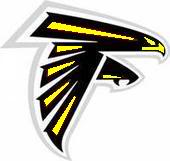 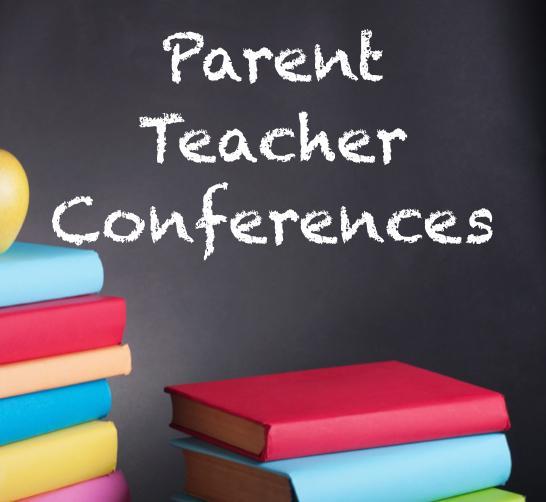  	             November 11th and 13th                       4:00 pm – 7:00 pmH-Hall Team Meeting RoomH-Hall Team Meeting RoomH-Hall Team Meeting RoomTeacherGradeSubjectAlabakoff6thScienceAlasry6thMathDistelrath6thScience & MathDonelson6thLanguage ArtsSocial StudiesKlemetson/Fernandez6thMathMelvin6thLanguage ArtsRobinson6thMathSchulkey6thSocial StudiesThompson6thLanguage ArtsCafeteria Cafeteria Cafeteria TeacherGradeSubjectBennett8thSocial StudiesBlazeski8thLanguage ArtsBloye8thScienceDicks8thScienceJohnson8thMathFlatt7th-8thCo-teacherWoolley7thMathArseneau7th- 8th Co-teacherWooton7thLanguage ArtsAtkinson6th – 8thArtHojeije, Mona6th- 8thBilingual-ELAHojnicki6th-8thPhysical EducationJackson6th-8thCo-teacherKwiecien6th-8thBandMartinez6th-8thSpanish/World LanguageSabra6th-8thBilingual-MathTheisen6th-8thPhysical EducationVietinghoff6th-8thPhysical EducationMedia Center Media Center Media Center TeacherGradeSubjectBourdage7thScienceHaddad7thScienceRancilio7thSocial StudiesSerazio7thSocial StudiesWiacek7thLanguage ArtsHojeije, Mariam8thBilingual Furkioti7th-8thCo-TeacherClassroomsClassroomsClassroomsClassroomsTeacherGradeRoom #SubjectHool/Ditmar6thH-9Language ArtsSleiman7thG-2MathBarlow8thD-4Social StudiesZoratti8thD-1MathBittar6th-8thC-8MoCICifaldi6th-8thF-7ComputerForeman6th-8thGymPhysical EducationFulton6th-8thD-8Tech/ShopGolles6th-8thD-14PoHILayson6th-8thGymPhysical EducationLiggett6th-8thH-2AVIDWalters6th-8thB-1ChoirWheble6th-8thC-8MoCI